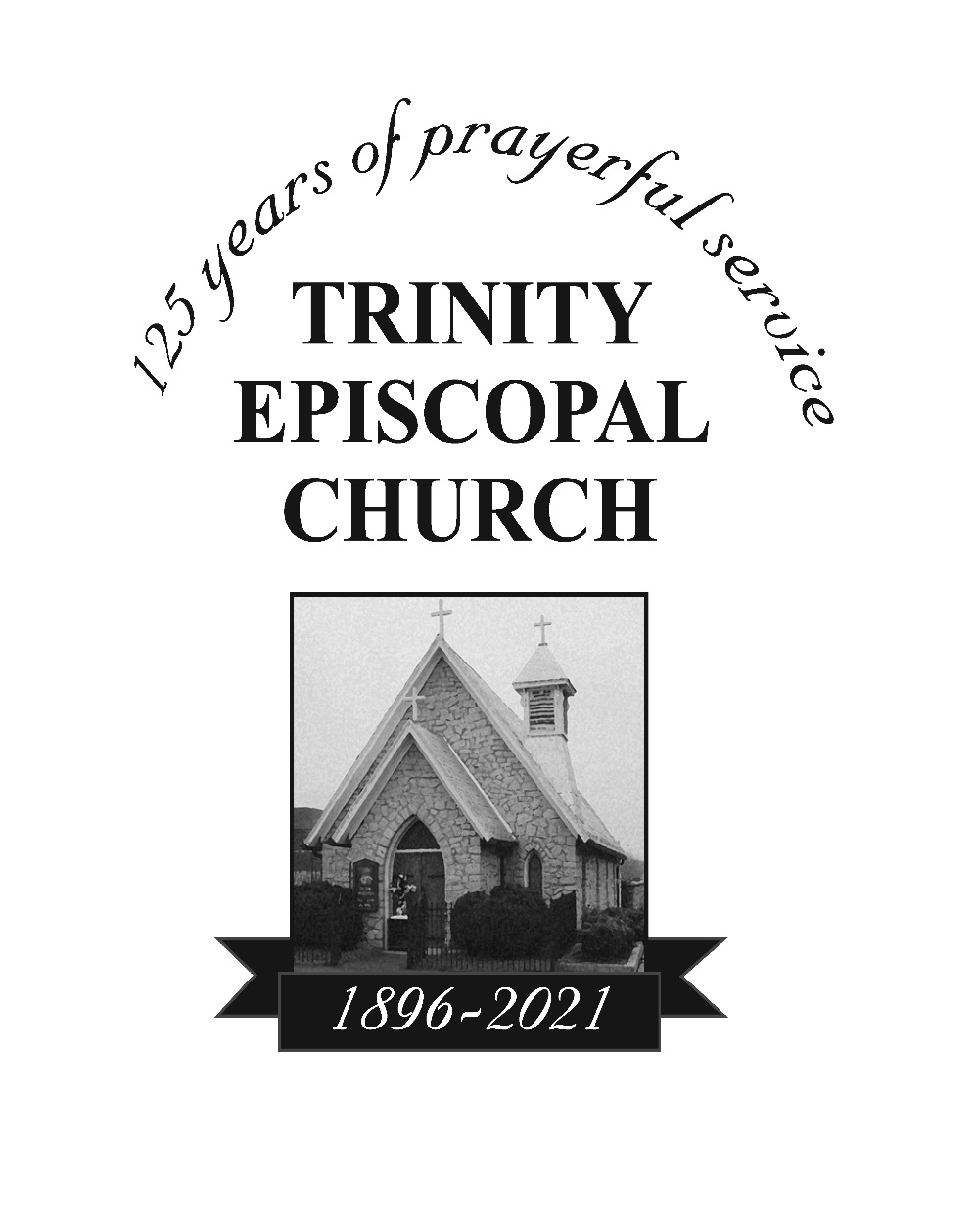 The Rev. Sarah Carper Morris, RectorLarry Keesler, Organist/ChoirmasterThe Sixteenth Sunday after PentecostSeptember 12, 20218:00 am and 11:00 am ***Due to high COVID numbers in our county, masks are required at all times during indoor worship. Masks are available in the Narthex (back of the church).Hymn in Procession      The spacious firmament on high      Hymn # 409Celebrant	Blessed be God: Father, Son, and Holy Spirit.People	          And blessed be his kingdom, now and for ever. Amen.The Collect for Purity		               Book of Common Prayer 355Almighty God, to you all hearts are open, all desires known, and from you no secrets are hid: Cleanse the thoughts of our hearts by the inspiration of your Holy Spirit, that we may perfectly love you, and worthily magnify your holy Name; through Christ our Lord. Amen.		Gloria	(sung)					                         S-236The Celebrant says to the people			The Lord be with you.People		And also with you.Celebrant	Let us pray.The Collect				           (kneel or stand as you are able)O God, because without you we are not able to please you, mercifully grant that your Holy Spirit may in all things direct and rule our hearts; through Jesus Christ our Lord, who lives and reigns with you and the Holy Spirit, one God, now and for ever. Amen.Please be seated during the reading of the Lessons and the Psalm.The First Lesson: Proverbs 1:20-33Wisdom cries out in the street;
in the squares she raises her voice. At the busiest corner she cries out;
at the entrance of the city gates she speaks: “How long, O simple ones, will you love being simple?How long will scoffers delight in their scoffing
and fools hate knowledge? Give heed to my reproof;I will pour out my thoughts to you;
I will make my words known to you. Because I have called and you refused,
have stretched out my hand and no one heeded, and because you have ignored all my counsel
and would have none of my reproof, I also will laugh at your calamity;
I will mock when panic strikes you, when panic strikes you like a storm,
and your calamity comes like a whirlwind, 
when distress and anguish come upon you. Then they will call upon me, but I will not answer;
they will seek me diligently, but will not find me. Because they hated knowledge
and did not choose the fear of the Lord, would have none of my counsel,
and despised all my reproof, therefore they shall eat the fruit of their way
and be sated with their own devices. For waywardness kills the simple,
and the complacency of fools destroys them; but those who listen to me will be secure
and will live at ease, without dread of disaster.”                           The Word of the Lord.                                                             People 		Thanks be to God.Psalm 19 Caeli enarrant1 	The heavens declare the glory of God, *
and the firmament shows his handiwork.2 	One day tells its tale to another, *
and one night imparts knowledge to another.3 	Although they have no words or language, *
and their voices are not heard,4 	Their sound has gone out into all lands, *
and their message to the ends of the world.5 	In the deep has he set a pavilion for the sun; *
it comes forth like a bridegroom out of his chamber;
it rejoices like a champion to run its course.6 	It goes forth from the uttermost edge of the heavens
and runs about to the end of it again; *
nothing is hidden from its burning heat.7 	The law of the Lord is perfect
and revives the soul; *
the testimony of the Lord is sure
and gives wisdom to the innocent.8 	The statutes of the Lord are just
and rejoice the heart; *
the commandment of the Lord is clear
and gives light to the eyes.9 	The fear of the Lord is clean
and endures for ever; *
the judgments of the Lord are true
and righteous altogether.10 	More to be desired are they than gold,
more than much fine gold, *
sweeter far than honey,
than honey in the comb.11 	By them also is your servant enlightened, *
and in keeping them there is great reward.12 	Who can tell how often he offends? *
cleanse me from my secret faults.13 	Above all, keep your servant from presumptuous sins;
let them not get dominion over me; *
then shall I be whole and sound,
and innocent of a great offense.14 	Let the words of my mouth and the meditation of my
heart be acceptable in your sight, *
O Lord, my strength and my redeemer.The Second Lesson: James 3:1-12Not many of you should become teachers, my brothers and sisters, for you know that we who teach will be judged with greater strictness. For all of us make many mistakes. Anyone who makes no mistakes in speaking is perfect, able to keep the whole body in check with a bridle. If we put bits into the mouths of horses to make them obey us, we guide their whole bodies. Or look at ships: though they are so large that it takes strong winds to drive them, yet they are guided by a very small rudder wherever the will of the pilot directs. So also the tongue is a small member, yet it boasts of great exploits.How great a forest is set ablaze by a small fire! And the tongue is a fire. The tongue is placed among our members as a world of iniquity; it stains the whole body, sets on fire the cycle of nature, and is itself set on fire by hell. For every species of beast and bird, of reptile and sea creature, can be tamed and has been tamed by the human species, but no one can tame the tongue-- a restless evil, full of deadly poison. With it we bless the Lord and Father, and with it we curse those who are made in the likeness of God. From the same mouth come blessing and cursing. My brothers and sisters, this ought not to be so. Does a spring pour forth from the same opening both fresh and brackish water? Can a fig tree, my brothers and sisters, yield olives, or a grapevine figs? No more can salt water yield fresh.             The Word of the Lord.                                                             People 		Thanks be to God.Sequence Hymn      When I survey the wondrous cross           Hymn # 474The Gospel: Mark 8:27-38    (stand as you are able)The Holy Gospel of our Lord Jesus Christ according to Mark.People 	Glory to you, Lord Christ.Jesus went on with his disciples to the villages of Caesarea Philippi; and on the way he asked his disciples, “Who do people say that I am?” And they answered him, “John the Baptist; and others, Elijah; and still others, one of the prophets.” He asked them, “But who do you say that I am?” Peter answered him, “You are the Messiah.” And he sternly ordered them not to tell anyone about him.Then he began to teach them that the Son of Man must undergo great suffering, and be rejected by the elders, the chief priests, and the scribes, and be killed, and after three days rise again. He said all this quite openly. And Peter took him aside and began to rebuke him. But turning and looking at his disciples, he rebuked Peter and said, “Get behind me, Satan! For you are setting your mind not on divine things but on human things.”He called the crowd with his disciples, and said to them, “If any want to become my followers, let them deny themselves and take up their cross and follow me. For those who want to save their life will lose it, and those who lose their life for my sake, and for the sake of the gospel, will save it. For what will it profit them to gain the whole world and forfeit their life? Indeed, what can they give in return for their life? Those who are ashamed of me and of my words in this adulterous and sinful generation, of them the Son of Man will also be ashamed when he comes in the glory of his Father with the holy angels.”     The Gospel of the Lord.People 	    Praise to you, Lord Christ.Sermon			              The Rev. Sarah Carper MorrisThe Nicene CreedWe believe in one God,the Father, the Almighty,maker of heaven and earth,of all that is, seen and unseen.We believe in one Lord, Jesus Christ,the only Son of God,eternally begotten of the Father,God from God, Light from Light,true God from true God,begotten, not made,of one Being with the Father.Through him all things were made.For us and for our salvationhe came down from heaven:by the power of the Holy Spirithe became incarnate from the Virgin Mary,and was made man.For our sake he was crucified under Pontius Pilate;he suffered death and was buried.On the third day he rose againin accordance with the Scriptures;he ascended into heavenand is seated at the right hand of the Father.He will come again in glory to judge the living and the dead,and his kingdom will have no end.We believe in the Holy Spirit, the Lord, the giver of life,who proceeds from the Father and the Son.With the Father and the Son he is worshiped and glorified.He has spoken through the Prophets.We believe in one holy catholic and apostolic Church.We acknowledge one baptism for the forgiveness of sins.We look for the resurrection of the dead,and the life of the world to come. Amen.The Prayers of the People Form III			    BCP p. 387The Leader and People pray responsivelyFather, we pray for your holy Catholic Church;That we all may be one.Grant that every member of the Church may truly and humbly serve you;That your Name may be glorified by all people.We pray for all bishops, priests, and deacons;That they may be faithful ministers of your Word and Sacraments.We pray for all who govern and hold authority in the nations of the world;That there may be justice and peace on the earth.Give us grace to do your will in all that we undertake;That our works may find favor in your sight.Have compassion on those who suffer from any grief or trouble;That they may be delivered from their distress.Give to the departed eternal rest;Let light perpetual shine upon them.We praise you for your saints who have entered into joy;May we also come to share in your heavenly kingdom.Let us pray for our own needs and those of others.SilenceThe People may add their own petitions.The Celebrant adds a concluding Collect.Confession of SinThe Deacon or Celebrant saysLet us confess our sins against God and our neighbor.Silence may be kept.Minister and PeopleMost merciful God,we confess that we have sinned against youin thought, word, and deed,by what we have done,and by what we have left undone.We have not loved you with our whole heart;we have not loved our neighbors as ourselves.We are truly sorry and we humbly repent.For the sake of your Son Jesus Christ,have mercy on us and forgive us;that we may delight in your will,and walk in your ways,to the glory of your Name. Amen.The Bishop when present, or the Priest, stands and saysAlmighty God have mercy on you, forgive you all your sins through our Lord Jesus Christ, strengthen you in all goodness, and by the power of the Holy Spirit keep you in eternal life. Amen.The Peace			                                               BCP 360All stand. The Celebrant says to the peopleThe peace of the Lord be always with you.People		And also with you.Announcements Offertory and Doxology                 		  Praise God, from whom all blessings flow; praise him, all creatures here below; praise him above, ye heavenly host: praise Father, Son, and Holy Ghost. Eucharistic Prayer B					        BCP 367Stand as you are able. The Celebrant faces the people and sings or saysThe Lord be with you.People 		And also with you.Celebrant 	Lift up your hearts.People 		We lift them to the Lord.Celebrant 	Let us give thanks to the Lord our God.People 		It is right to give him thanks and praise.Then, facing the Holy Table, the Celebrant proceedsIt is right, and a good and joyful thing, always and everywhere to give thanks to you, Father Almighty, Creator of heaven and earth.For you are the source of light and life; you made us in your image, and called us to new life in Jesus Christ our Lord.Therefore we praise you, joining our voices with Angels and Archangels and with all the company of heaven, who for ever sing this hymn to proclaim the glory of your Name:Stand or kneel as you are ableThen the Celebrant continuesThe Hymnal 1982, Service Music - #125 The Holy Eucharist II, Holy, holy, holy Lord: Sanctus                 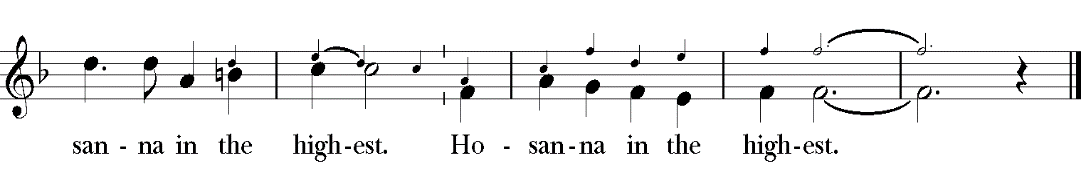 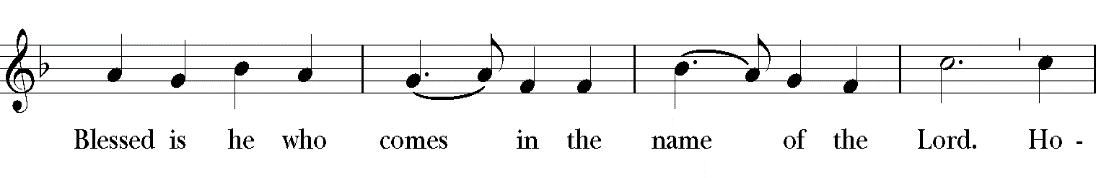 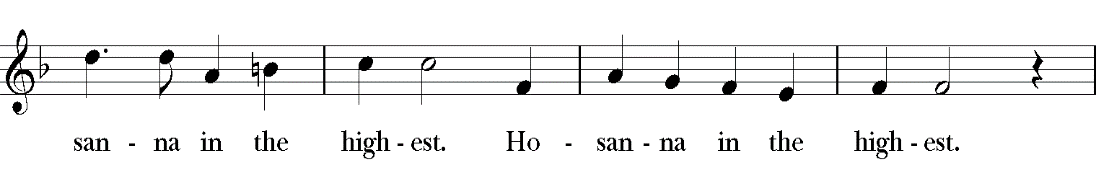 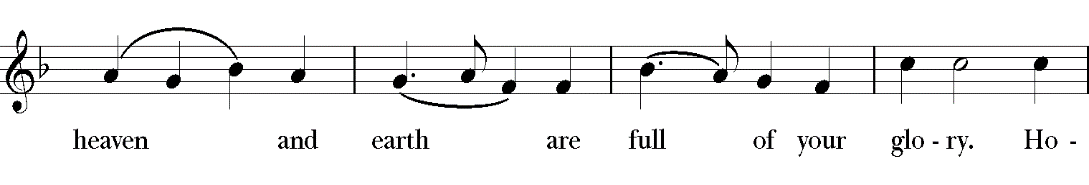 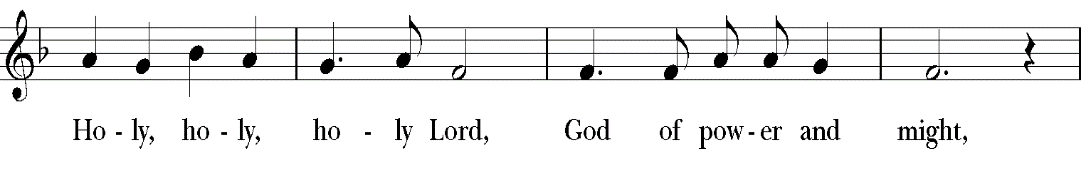 Stand or kneel as you are ableThen the Celebrant continuesWe give thanks to you, O God, for the goodness and love which you have made known to us in creation; in the calling of Israel to be your people; in your Word spoken through the prophets; and above all in the Word made flesh, Jesus, your Son. For in these last days you sent him to be incarnate from the Virgin Mary, to be the Savior and Redeemer of the world. In him, you have delivered us from evil, and made us worthy to stand before you. In him, you have brought us out of error into truth, out of sin into righteousness, out of death into life.On the night before he died for us, our Lord Jesus Christ took bread; and when he had given thanks to you, he broke it, and gave it to his disciples, and said, “Take, eat: This is my Body, which is given for you. Do this for the remembrance of me.”After supper he took the cup of wine; and when he had given thanks, he gave it to them, and said, “Drink this, all of you: This is my Blood of the new Covenant, which is shed for you and for many for the forgiveness of sins. Whenever you drink it, do this for the remembrance of me.”Therefore, according to his command, O Father,Celebrant and PeopleWe remember his death,We proclaim his resurrection,We await his coming in glory;The Celebrant continuesAnd we offer our sacrifice of praise and thanksgiving to you, O Lord of all; presenting to you, from your creation, this bread and this wine.We pray you, gracious God, to send your Holy Spirit upon these gifts that they may be the Sacrament of the Body of Christ and his Blood of the new Covenant. Unite us to your Son in his sacrifice, that we may be acceptable through him, being sanctified by the Holy Spirit. In the fullness of time, put all things in subjection under your Christ, and bring us to that heavenly country where, with [ ___________ and] all your saints, we may enter the everlasting heritage of your sons and daughters; through Jesus Christ our Lord, the firstborn of all creation, the head of the Church, and the author of our salvation.By him, and with him, and in him, in the unity of the Holy Spirit allhonor and glory is yours, Almighty Father, now and for ever. People	AMEN.And now, as our Savior Christ has taught us, we are bold to say, People and CelebrantOur Father, who art in heaven, hallowed be thy Name, thy kingdom come, thy will be done, on earth as it is in heaven. Give us this day our daily bread. And forgive us our trespasses, as we forgive those who trespass against us. And lead us not into temptation, but deliver us from evil. For thine is the kingdom, and the power, and the glory, for ever and ever. Amen.The Breaking of the BreadThe Celebrant breaks the consecrated Bread.Celebrant	Alleluia. Christ our Passover is sacrificed for us;People		Therefore let us keep the feast. Alleluia.A period of silence is kept.Then may be sung or saidFraction Anthem    (Celebrant and People)	          Hymnal S-154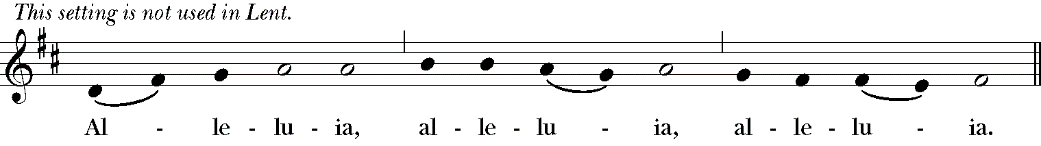 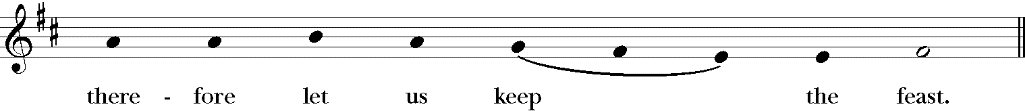 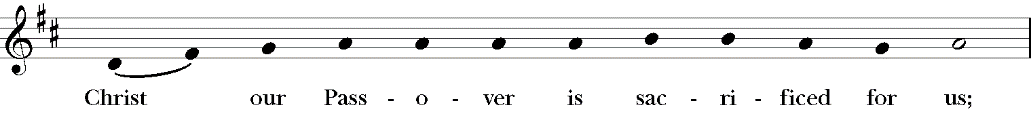 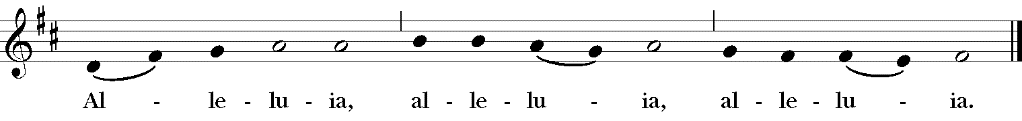 The Gifts of God for the People of God. The ministers receive the Sacrament in both kinds, and then immediately deliver it to the people.The priest will bring communion to you in one kind saying:The body and blood of our Lord Jesus Christ keep you in everlasting life. Amen.After Communion, the Celebrant saysLet us pray.Celebrant and PeopleEternal God, heavenly Father, you have graciously accepted us as living members of your Son our Savior Jesus Christ, and you have fed us with spiritual food in the Sacrament of his Body and Blood.Send us now into the world in peace, and grant us strength and courageto love and serve you with gladness and singleness of heart; through Christ our Lord. Amen.Blessing Celebrant 	Life is short, and we do not have much time to gladden the hearts of those who make the journey with us. So be swift to love, and make haste to be kind. And the blessing of God, who made us, who loves us, and who travels with us, be with you now and for ever.People		Amen.Hymn in Procession   Take up your cross, the Savior said    Hymn # 675DismissalLet us go forth in the name of Christ. People	            Thanks be to God. Copyrighted music used with permission underONE LICENSE #737635-A. All rights reserved.Valid for: 12/16/2020 – 12/15/2021PRAYERS AND REMEMBRANCES OF THE WEEKImmediate Needs:Erin AppersonJanet BadgettTina BrownMazie ChiltonMary CoutureAnne CoxKevin CoxSonia DonnellJasper ElliottMarcus FordRaelynn HarpPeter HessYvette JonesLarry KeeslerMike KeziahJohn KidwellPolly KidwellAmory KingJoy KingCarrie KrahnLinda LightRick & JaneSusanna MetzJohn MooreMichael MorganCraig NewAngie NolfoSusan OlchakBill R. PendletonKerry ReaganBrett RogersCandace SammonsEvedene SchaferKevin SimmonsTracy SpeightSid Spencer, Jr.Tammy SpringthorpeChuck SteinCarolyn TownRJ WilhiteBetty WrightBud YokleyPat ZebrowskiLong Term Needs:*AnonymousTheresa Caravello Ann CochraneKat CookJim CoutureMelissa Roth CulverRon DoerschugLinda DoerschugDonna FargoLorien GilliandBetty GradyLinda HicksBetty HoovenKelly JarvisBJ JohnsonSandy JohnsonDavid KroupaAngelia LawrenceMartha MarcumWill MerrittWade NicholsDavid S.Betty TownVicky TownMike WilsonJack WoltzHope ZimmermanANNOUNCEMENTSDue to high county COVID numbers, the Diocese of NC has instructed that everyone must wear a mask during indoor services.We will continue having 3 services for the summer at 8:00 a.m. indoors/no music, 9:15 a.m. outside with guitar accompaniment, 11:00 a.m. indoors with organ. For safety purposes until our local COVID numbers decrease, we will not be having Lemonade on the Lawn or Coffee Hour. The Vestry will meet on Tuesday, September 14th at 6:00 p.m.Knit One, Pray Too will meet on Wednesday, September 15th at 2:00 p.m. in the Parish Hall. The Journey to Racial Equality Session 3 begins this week. Sept. 14, 7 p.m.: Webinar with Debby Irving, author of Waking Up White Sept. 19 - Oct. 10: 21-Day ChallengeOct. 12, 7 p.m.: Webinar with Bishop William Barber, II, senior lecturer of Repairers of the Breach Join Team Trinity for the Walk to End Alzheimer’s on September 18th at Riverside Park, Mount Airy. Register/Donate at www.alz.org or call Margie Martin at 336-755-3242.The Altar Guild will host and short class on Sunday, September 26th followed by a light luncheon. Please RSVP to the church office if you are able to attend. Are you interested? There will be a mission trip to Canton, NC October 1-2/3. We will be going to assist in an area affected by floodwaters. Please let Sarah know if you’d like to go. We will stay at Lake Junaluska and meet there at 10 on Friday. Trinity T-shirts! Today is the last day to order! Available in blue or red, they are $15 each and you can pay when they come in. Order forms can be found in the narthex or at the back door.If you are visiting, please fill out a Visitor Card and put it in the offering plate or hand it to a greeter.BIRTHDAYSSeptember 17th John Springthorpe, III & William Woltz, IIIMINISTERS FOR THE 8:00 SERVICEThis Sunday			Ministry			Next Sunday Vicky Town			LECTOR		 	Ann CochraneMike Wilson             		GREETER		      Pat SandersonMINISTERS FOR THE 9:15 SERVICEThis Sunday			Ministry			Next Sunday Suzanne Settle			LECTOR		 	Kellan WilsonwithersTom & Pam D.		          GREETERS	     	     The FallinsMINISTERS FOR THE 11:00 SERVICEThis Sunday			Ministry			Next Sunday Wade Nichols		          LECTOR			James DerrickKate & Wendy	   	        GREETERS	    		Ross & Janet Sos.Kate Appler	            VESTRY PERSON		James DerrickPat Gallagher	             ALTAR GUILD		     Wendy Tatman 				THIS WEEK'S EVENTSToday   		   	   8:00 a.m.	Holy Communion, Rite II				   9:15 a.m.	Holy Communion, Rite II				 11:00 a.m.	Holy Communion, Rite II      Tuesday			 10:00 a.m.	Loan Closet      Wednesday			  5:30 p.m.	Holy Communion      Thursday			  8:30 a.m.	Staples 				  3:00 p.m.	Loan Closet      Next Sunday		   	   8:00 a.m.	Holy Communion, Rite II				   9:15 a.m.	Holy Communion, Rite II				 11:00 a.m.	Holy Communion, Rite IITRINITY VESTRYKate Appler, James Derrick, Lucinda Fallin, Mary Fawcett, Senior Warden, Margie Martin, Mac Sammons, Junior Warden, Jesse Slate, Janet Sosnowski, James Tatman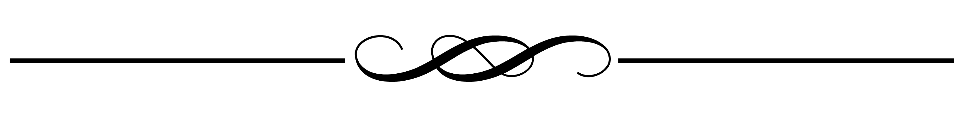   	No matter where you come from or where you're going No matter what you believe or what you doubt No matter what you feel or just don't feel today No matter whom you love You are welcome into this space to be met by a GodWho knows you by name, who knows your heart, who knows your mind, and…         Who wants to have a relationship with you1The spacious firmament on high,with all the blue eternal sky,and spangled heavens, a shining frame,their great Original proclaim.The unwearied sun from day to daydoes his Creator’s power display;and publishes to every landthe work of an almighty hand.2Soon as the evening shades prevail,the moon takes up the wondrous tale,and nightly to the listening earthrepeats the story of her birth:whilst all the stars that round her burn,and all the planets in their turn,confirm the tidings, as they rolland spread the truth from pole to pole.3What though in solemn silence allmove round the dark terrestrial ball?What though no real voice nor soundamid their radiant orbs be found?In reason’s ear they all rejoice,and utter forth a glorious voice;for ever singing as they shine,“The hand that made us is divine.”1Glory to you, Lord God of our fathers;you are worthy of praise; glory to you.2Glory to you for the radiance of your holy Name;we will praise you and highly exalt you for ever.3Glory to you in the splendor of your temple;on the throne of your majesty, glory to you.4Glory to you, seated between the Cherubim;we will praise you and highly exalt you for ever.5Glory to you, beholding the depths;in the high vault of heaven, glory to you.6Glory to you, Father, Son, and Holy Spirit;we will praise you and highly exalt you for ever.1When I survey the wondrous crosswhere the young Prince of Glory died,my richest gain I count but loss,and pour contempt on all my pride.2Forbid it, Lord, that I should boast,save in the cross of Christ, my God:all the vain things that charm me most,I sacrifice them to his blood.3See, from his head, his hands, his feetsorrow and love flow mingled down!Did e’er such love and sorrow meet,or thorns compose so rich a crown?4Were the whole realm of nature mine,that were an offering far too small;love so amazing, so divine,demands my soul, my life, my all.1Take up your cross, the Savior said,if you would my disciple be;take up your cross with willing heart,and humbly follow after me.2Take up your cross, let not its weightfill your weak spirit with alarm;his strength shall bear your spirit up,and brace your heart, and nerve your arm.3Take up your cross, heed not the shame,and let your foolish heart be still;the Lord for you accepted deathupon a cross, on Calvary’s hill.4Take up your cross, then, in his strength,and calmly every danger brave:it guides you to abundant lifeand leads to victory o’er the grave.5Take up your cross, and follow Christ,nor think till death to lay it down;for only those who bear the crossmay hope to wear the glorious crown.